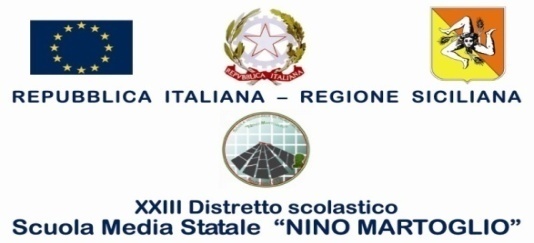 COMUNICAZIONE  N°  82                                                                                           		                                             PER GLI ALUNNI SOTTOELENCATI                                                                                                               E PER LE LORO FAMIGLIE                 OGGETTO: 24° Concorso scolastico S. Lucia v.m. - Premiazione.                     Si comunica che la premiazione del 24° Concorso scolastico S. Lucia v.m. edizione 2016, avverrà giorno 18 Dicembre 2016 alle ore 17:30 presso il Circolo Operai di Belpasso.Sono particolarmente invitati gli alunni che hanno partecipato al concorso unitamente alle loro famiglie:RIELA SARA	3 ACARUSO JULIA	3 BBANDIERAMONTE ALBERTO	3 CTOMASELLO BEATRICE	3 CVITALITI FEDERICA	3 DGUZZETTA CARLA	3 EMAGRI’ BEATRICE	3 ELAUDANI ROSSELLA	3 IVITALITI SERGIO	3 LI sigg. docenti che leggeranno la presente sono pregati di farne prendere nota agli alunni perché ne Informino le famiglieBelpasso, 16/12/2016            					F.to* Il Dirigente ScolasticoProf.ssa Anna Spampinato( *Firma autografa omessa ai sensi dell’art. 3, comma 2, del D.L.vo n. 39/93)